Example Pharmacist Referral to Physician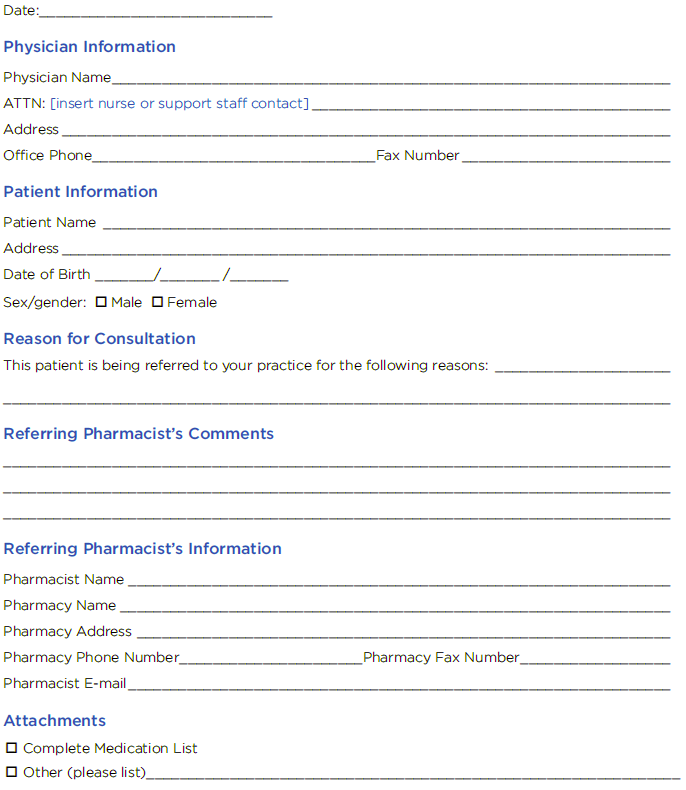 